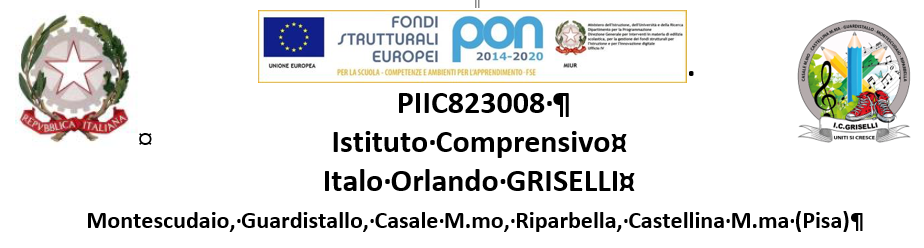 Alla DIRIGENTE SCOLASTICAANTONELLA MANCANIELLOIstituto Comprensivo “I.O. Griselli” MontescudaioMontescudaio ____________											Il Coordinatore di Plesso														___________________RELAZIONE FINALES. ___________COORDINATORE DI PLESSO DELLA  SCUOLA _____________DI ______________Docente : _________________________(Assegnazione incarico da parte della Dirigente Scolastica  Prot. n° ________ del ________)MACRO AREE ATTIVITA’Attività svoltePunti di forza/criticitàOpzioni miglioramentoRappresentare il D. S. nel plesso di competenzaORARIO/SOSTITUZIONI DOCENTIVerificare l'orario di funzionamento della scuola, dei servizi di mensa e trasporto Rilevare la qualità dei servizi e proporre miglioramenti Raccogliere tutti gli elementi necessari alla realizzazione dell'orario Provvedere alla stesura dell’orario dei docenti e ad eventuali variazioni in corso d’anno; Inviare l’Orario in Segreteria con i dettagli dei docenti/materie;Prevedere e organizzare le sostituzioni per il personale assente in accordo con la Dirigenza; Documentare il recupero delle ore, gestire i cambi di turno, gli scambi di giorno liberoCOMUNICAZIONERicevere, trasmettere e divulgare al personale e agli utenti del plesso le comunicazioni. Leggere la posta quotidianamente e distribuirla. Essere referente principale nei rapporti con la Segreteria e Dirigente;CONSIGLIPresiedere i Consigli di Plesso, Interclasse, Intersezione. Supportare l’attività dei Consigli di Classe, Interclasse, Intersezione. Convocare le riunioni compreso quella per le elezioni degli organi collegiali di plesso. Verbalizzare le riunioni e Archiviarle, nella cartella condivisa, sul DRIVE, con la Dirigenza. Verificare che la documentazione necessaria per le riunioni sia aggiornata e a disposizione degli interessati;INFORTUNIGestire infortuni assicurandosi che l’insegnante presente all’infortunio abbia compilato e inviato alla segreteria nei tempi stabiliti la pratica di infortunio e archiviarne copia; USCITE DIDATTICHEPredisporre la modulistica necessaria e inviarla alla segreteria per le successive procedure. CURA DEGLI AMBIENTIVerificare l'efficienza e la funzionalità dei servizi realizzati dal personale di custodia. Proporre soluzioni di miglioramentoEMERGENZA COVIDCollaborare con il Referente COVID d’Istituto nelle situazioni di emergenza Covid -19 relative alla tempestiva comunicazione di alunn*/personale con sintomatologia a casa o a scuola e al contact tracing;Verificare il rispetto delle norme di contenimento alla diffusione del SARS- Covid 2 previste dal protocollo di sicurezza contenute nell’integrazione del DVR. Comunicare tempestivamente alla Dirigente qualunque situazione di rischio;SICUREZZAMonitorare costantemente le condizioni di sicurezza della scuola. Verificare periodicamente i piani di valutazione del rischio e di emergenza con l’RSPP;Comunicare tempestivamente, alla DS e alla Segreteria, qualunque situazione di rischio;Organizzare, due volte l’anno, le prove di evacuazione degli edificiAltro 